Soyez les bienvenus à notre 53e réunion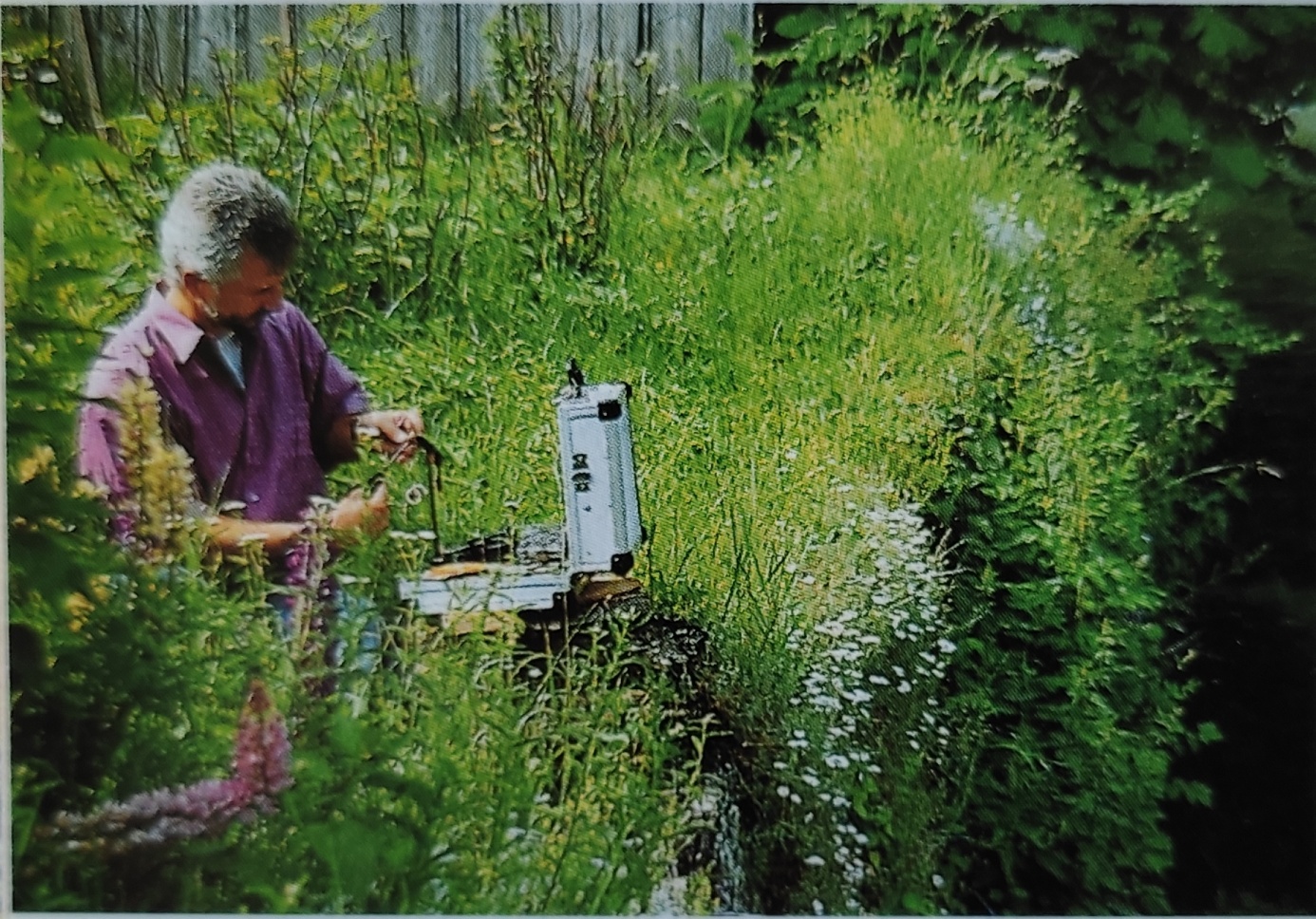 Gerhard LAIBLEContenu de la réunion : du 18-03-2023-  Info- Montage du CDC par Gerhard LAIBLE- Ramener une clé USB pour copier le contenu des réunions.  Prochaine réunion le 01-04-2023 Cours de lancer par Michel Bobb 